The Lighthouse Keeper’s Lunch –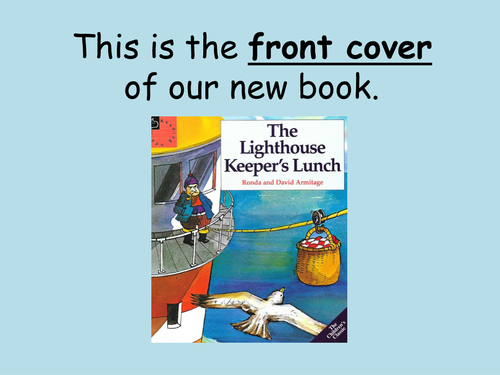 Reading Comprehension  Circle the right answer 1-What was Mr Grinling’s pet called ? Hamish      Harry 2-Where did Mr Grinling live ? A house     A cottage     A tent 3-Was Mr Grinling married ? Yes    No 4-What did Mr Grinling hear when he was sleeping ? Loud wind       Tooting ships5-What colour was the cottage? Black     White 6-What did Mrs Grinling enjoy doing? Cleaning          Concocting lunch 7-What did Mrs Grinling do with the basket ?Gave it to Mr Grinling.    Sent it down the wire.8-Which plan worked ? Hamish frightened the seagulls.The seagulls hated the mustard sandwiches.